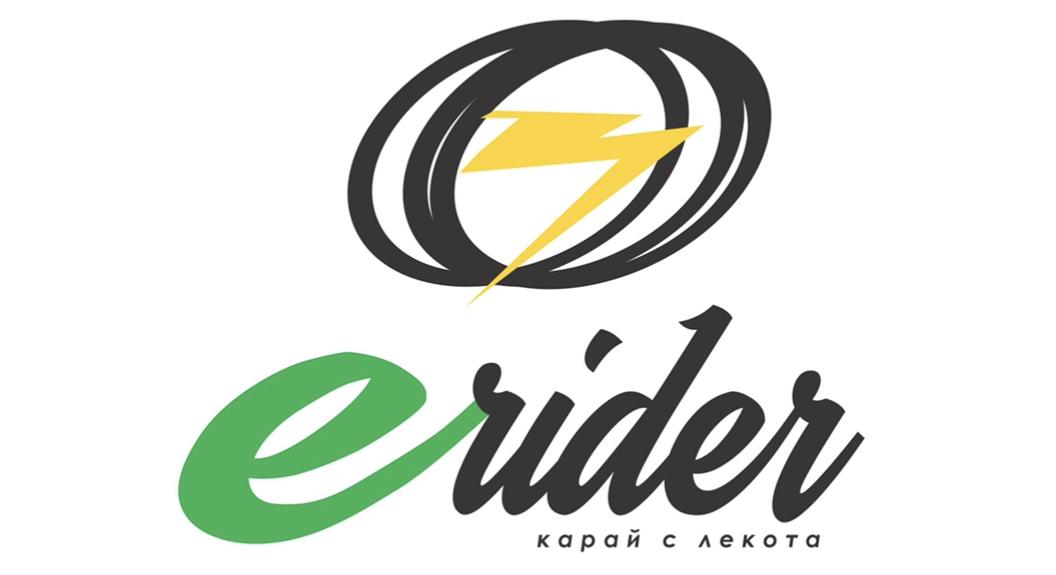             Гаранционна карта и условияПродавач: Ерайдер ООД                                                           Дата: Купувач:  Онлайн магазин Erider                                                                    Подпис/печат:online@erider.bgГАРАНЦИОННИ УСЛОВИЯГаранционният срок започва да тече от датата на покупката от крайния клиент, посочена по-горе.Гаранционното обслужване се осъществява само при наличието и представянето на коректно попълнени и валидни гаранционни документи, и при представяне на валидни платежни документи (касова бележка, фактура). Гаранцията отпада при нарушен външен вид, поправка или промени във фактурата, или в гаранционната карта.Гаранцията е валидна само за повреди, дължащи се на производствен дефект, който се е проявил в гаранционния срок.Претенции за неокомплектованост на изделието се обслужват само в момента на неговото закупуване.Гаранционният срок е, както следва:       5.1.      24 (двадесет и четири) месеца за всички модели електрически скутери, като гаранционния срок покрива следните части – конструкция на рамка/рама, кормилна стойка, сгъващ механизъм, спирачна система, основни и допълнителни светлини.       5.2.      12 (дванадесет) месеца за - електрически мотор, контролер, батерия, дисплей, зарядно, порт за зареждане.Дълготрайността на батерията и нейните характеристики зависят изцяло от спазването на правилата за експлоатация, описани в ръководството за употреба, на хартиен или друг носител. Батерията се подменя в рамките на гаранцията по т. 5.2, в случай, че капацитетът и е с 65% или по-малко, спрямо капацитетът и по техническа спецификация.    5.3 Гаранция на спирачни апарати и амортисьори е 180дни (6 месеца) от дата на покупка.Гаранцията изключва:съставни части и консумативи, като - гуми (вътрешни/външни); калници; гумени дръжки и основа против подхлъзване; декоративни елементи и покрития - стикери, боя и други; USB портове; степенка; не задвижващо колело;периодична поддръжка, поправка или подмяна на части, поради нормално им износване;повреди, причинени от неправилна употреба и в нарушение с указанията в Ръководството за употреба. Продуктът трябва да се използва според указанията в Ръководството на потребителя;повреди, в следствие неспазване на инструкциите на Ерайдер ООД за правилна поддръжка на продукта;повреди, поради невнимание или в резултат на природни бедствия (мълния, наводнение, пожар и други независещи от Ерайдер ООД причини).  Изделието се приема за гаранционен ремонт само в опаковка, гарантираща безопасното му транспортиране.Гаранционното обслужване се осъществява само в сервизните центрове на Продавача.Повреди, дължащи се на лош транспорт, неподходящо съхранение, неспазване на указанията в съпровождащата документация, незаземяване, неизправности в електрическата мрежа, природни бедствия и форсмажорни обстоятелства, ползване на некачествени консумативи, опит за отстраняване на дефект от неупълномощени лица или по други причини, независещи от Продавача, се отстраняват за сметка на клиента.Продавачът не носи отговорност за възможни материални и нематериални щети, както и за пропуснати ползи, вследствие на невъзможността на Купувача да използва изделието.ВРЪЩАНЕ  И РЕМОНТ ПО ГАРАНЦИЯ Връщане на гаранционен продукт до подателя за ремонт в случай че клиента е от друго населено място където няма гаранционен сервиз на фирмата продавач става при следните условия:   12.1 В случай че настъпи гаранционно събитие (производствен дефект,или изгорял електрически компонент )в 14 дневен срок от получаването на продукта фирмата продавач поема всички транспортни и ремонтни разходи.  12.2 Ако гаранционното събитие(производствен дефект или изгорял ел.компонент) е след този 14 дневен срок фирмата продавач поема всички гаранционни  и ремонтни разходи, а транспортните разходи по изпращане и връщане на продукта са за сметка на клиента.ПРЕПОРЪКИ ЗА ПРАВИЛНА ЕКСПЛОАТАЦИЯЗа правилната и безопасна употреба на закупеното от Вас изделие, моля прочетете внимателно ръководството за употреба, което получавате с Вашата покупка или можете да изтеглите от сайта на компанията.Да се използват занулени ел. контакти и при работа изделието да не е подложено на удари и вибрации.За обновяване на системния софтуер на изделието, ползвайте само препоръчани от производителя програми и версии, като стриктно спазвате съответната процедура. Повредите вследствие на неправилно обновяване (ъпгрейд) не са обект на гаранция;Препоръчително е преди да посетите сервиз да се свържете с него на посочените в сайта телефон или имейл. Съгласен съм с горепосочените гаранционни условия:  Клиент........................................                                                                               	/Две имена и Подпис на клиента/РЕМОНТИ В ГАРАНЦИОНЕН СРОКСЕРВИЗНИ ЦЕНТРОВЕМаркаМодел:Сериен №Гаранционен срок (месеци)24 (двадесет и четири) месеца за частите по т. 5.1 по-долу12 (дванадесет) месеца за частите по т. 5.2. по-долуЦвятДата на постъпванеДата на ремонтиранеОписание на извършения ремонт и сменени частиПодпис и печат на сервизаСофия - Zero scootersбул.Прага 11 тел. 0883699778Пловдив - Go Electric Plovdivкв. Кършиака ул.Средец  N60тел. 0876583758Варна - Power Serviceул. Васил Априлов 5 тел. 0887992141Стара Загора - eRiderбул. Генерал Столетов 105 тел. 0887991014Пловдив – Екстрийм СкутерсБул.Шести септември 84  тел.088 9999538